SISTER NIVEDITA MONTESSORY SCHOOLNURSERYPRACTICE 3 PAGESHINDI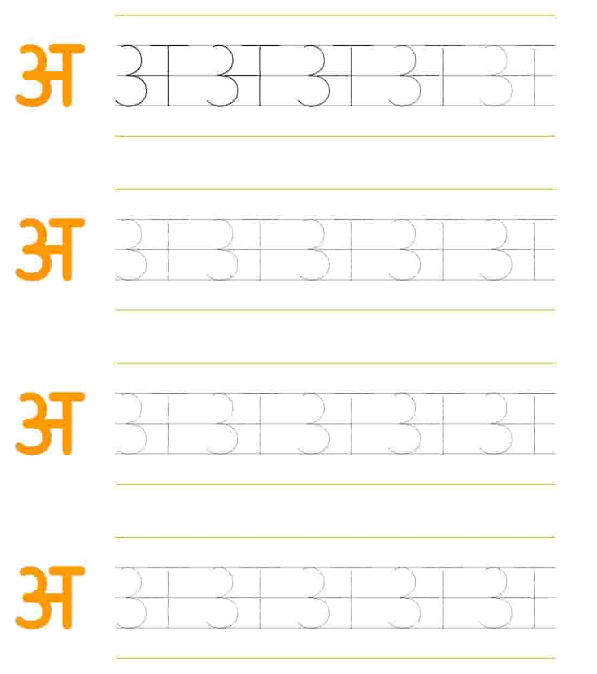 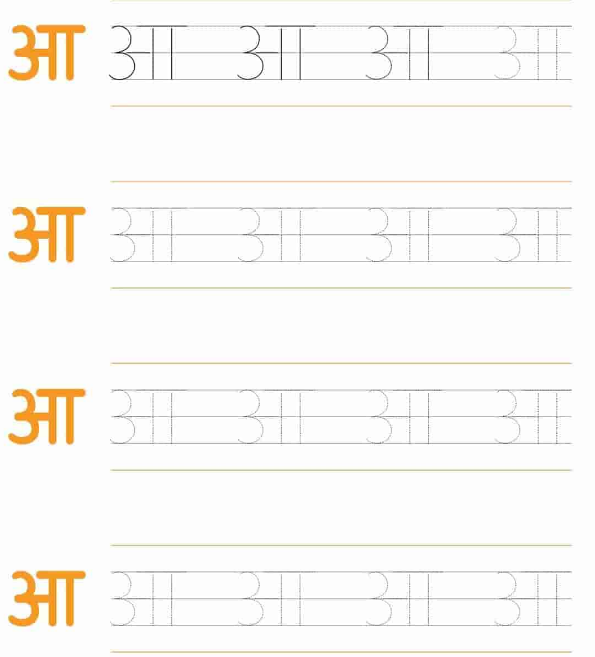 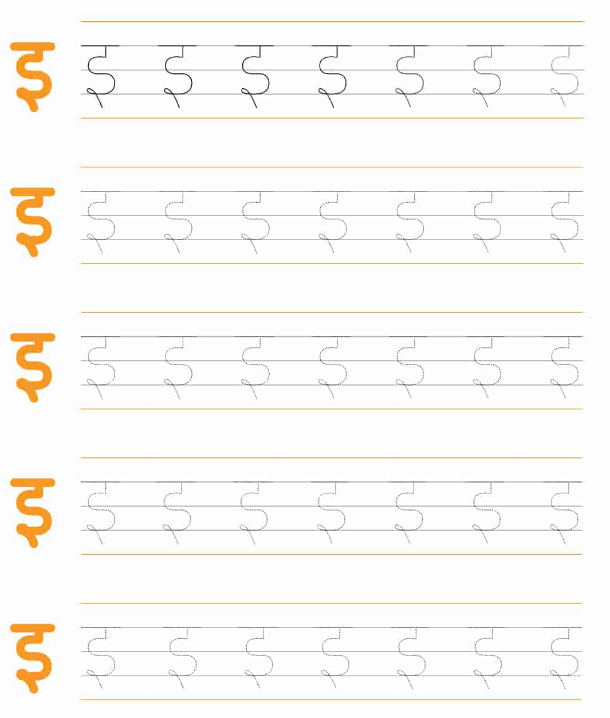 WRITING PATTERN EX BOOK 1- COMPLETE PG 19 & 20.WRITING PATTERN EX BOOK 2 - COMPLETE PG 7.DRAWINGCOLOUR IT.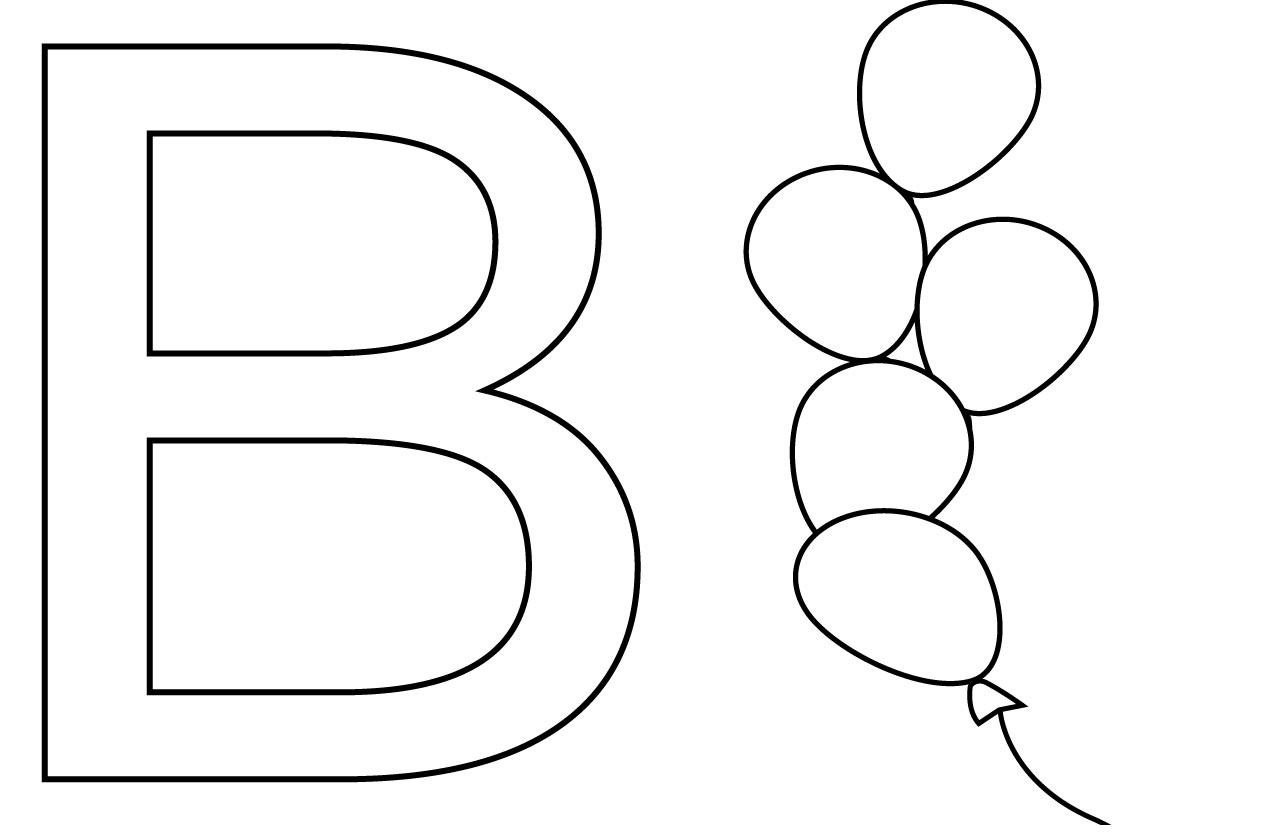 MATHSPRACTICE NUMBER 1 (ONE)- GO- OVER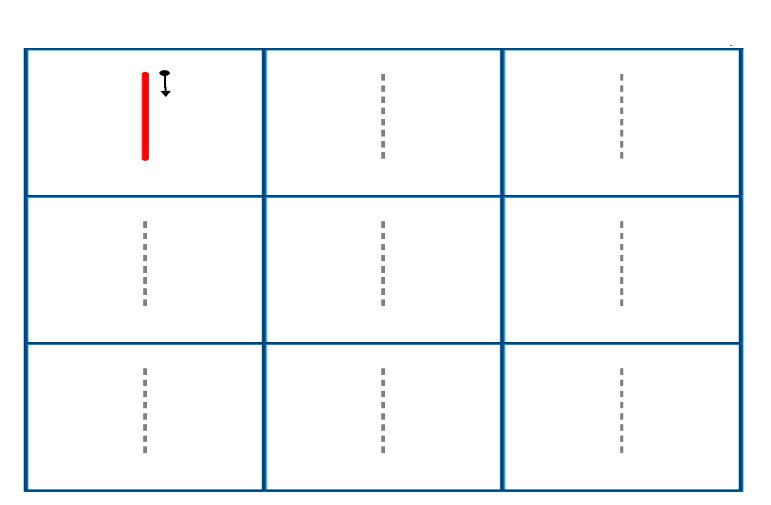 PRACTICE NUMBER 2 (TWO)- GO –OVER                                                        PRACTICE NUMBER 3 (THREE)- GO -OVER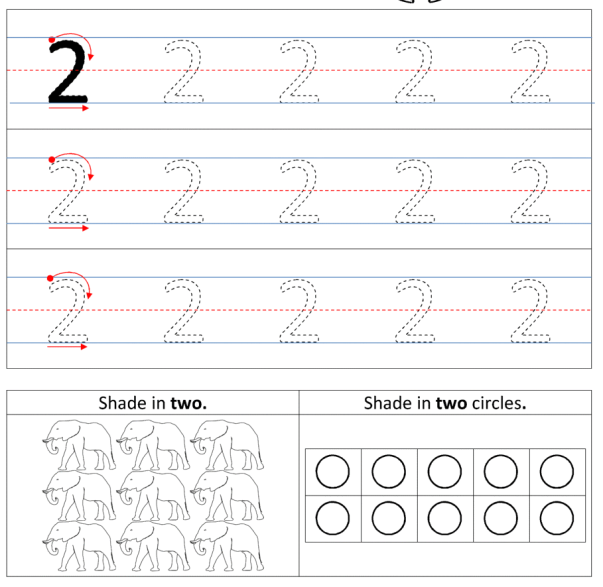 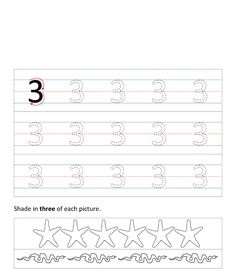 PRACTICE NUMBER 4 (FOUR)- GO OVER.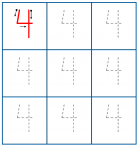 PUT YOUR FINGER AND READ FROM BOOK. “A FOR APPLE” TO “D FOR DOLL”.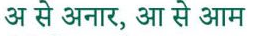 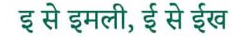  “1” TO “30” LEARN ITWHAT IS YOUR NAME?WHAT IS YOUR FATHER’S NAME?WHAT IS YOUR MOTHER’S NAME?WHERE DO YOU LIVE?1 HINDI & 1 ENGLISH RHYMES FROM FILE.